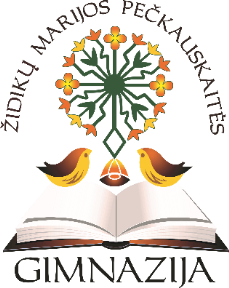 Kovo  mėnesio  veiklaEil. Nr. Renginio tematika       Data AtsakingiPasitarimai, posėdžiai1.VGK posėdis. SUP vaiko pažanga ir pagalbos priemonės22d., 14 val.D. Abrutienė2.Mokinių tarybos posėdis Patyčių tyrimo pristatymas14 d.D. Abrutienė3.MT dėl bandomųjų VBE rezultatų aptarimo16 d. 14 val.L. Bartkuvienė, L. KončiutėVEIKLOS METODINĖSE GRUPĖSE, UGDYMOPROCESO ORGANIZAVIMAS, GEROSIOS PATIRTYS1.Pasirengimas PUPP ir BE vykdymui: komisijų sudarymas, tvarkų aprašų  ir programų analizavimasMėnesio eigojeL. Bartkuvienė, dalykų mokytojai2.PUPP  lietuvių kalba ir literatūra (kalbėjimo dalis)            7  d.D. Stancevičienė3. Seminaras Interaktyvus požiūris į skaitymą ir mokymąsi. Mokymo ir mokymosi strategijos. (registracija per Semi+)29d. 11 val.S. Kazlauskienė, A. Kasputytė4. Bandomasis matematikos egzaminas, užduotis Kelte14 d.L. Vaičiūnienė5.Bandomoji  PUPP matematikos  užduotis Kelte.A.Kasputytė6.Protmūšis ,,Marijos Pečkauskaitės - Šatrijos Raganos gyvenimas ir kūryba’’ I-II, IV g.kl.7-8d.D.Stancevičienė, R.Žilinskienė7.Integruotos pamokos ,,Marija Pečkauskaitė - Šatrijos Ragana’’ (5-8kl.)7-8d.D.Stancevičienė, R.ŽilinskienėRENGINIAI MOKINIAMS, TĖVAMS, bendruomenei1.Prevenciniai užsiėmimai ,,Kovas - BE PATYČIŲ, sąmoningumo didinimo mėnuo” Mėnesio eigojeD. Abrutienė, E. Kniukštė2.Verslumo ugdymo renginys “Kaziuko jomarkėlis”7-8 d.I g. kl.; D.Abrutienė3. Daiktų loterija  rašytojos, pedagogės, altruistės Marijos Pečkauskaitės labdaringai veiklai atminti! Surinktos lėšos bus panaudotos garbės galerijos "Kylame ir keliame!" kūrimui8 d.D.AbrutienėE.Kniukštė4.Marijos Pečkauskaitės idealą puoselėjančios mergaitės rinkimai.6-7 d.Mokinių taryba, gimnazijos bendruomenė5.Dalyvavimas metodinėje  - praktinėje konferencijoje skirtoje Č. Kontrimui paminėti “Liejasi spalvos”21 d.I.Šilinskaitė6.Dalyvavimas Tarptautiniame mokinių piešinių konkurse „Gamta – didelis stebuklas“Mėnesio eigojeI.Šilinskaitė7.Dalyvavimas Mažeikių rajono 8 klasių ir I-IV gimnazijos klasių mokinių dailės olimpiados „Eni beni diki daki - aš einu ieškoti“ apdovanojimų popietėje01 d.I.Šilinskaitė8.Rajoninė mokinių technologijųolimpiada ,,Kūrybos virusas 2023“15 d.I.Šilinskaitė9.Dalyvavimas verslumo ir finansinio raštingumoprogramos pristatyme  10-12 klasių mokiniams„Turi plaukti pats“ Mažeikių kultūros centre17 d. 11 val.Gimnazijos administracija10.Rašytojos Marijos Pečkauskaitės 146 gimimo metinių paminėjimas, Mergaitės, siekiančios rašytojos Marijos Pečkauskaitės idealo, nominavimas. 08 d.D. Abrutienė, R. Širvinskienė11.Tarpklasinės krepšinio varžybosMėnesio eigojeA.Šakinskas12.Rajoninės smiginio varžybos01 d.A.Šakinskas13.LSKF čempionatas25 d.A. Šakinskas14.“ Jaunojo  mokslininko” edukacijos  1-5 kl.              6 d.Pradinių  klasių mokytojos, R. Šambarauskienė15.Edukacija “ Afrikinių  sraigių  gyvenimas”  1-5 kl.17 d.Pradinių  klasių mokytojos, R. Šambarauskienė16.Dalyvavimas  “ Olympis”, “ Kings”  pavasarinėje  sesijojeMėnesio   eigojePradinių  klasių  ir dalykų mokytojai 17.Lietuvos  mokinių  konkursas “ Saugokime  jaunas   gyvybes  keliuose” . Konkursas  “ Šviesoforas” 1-4 kl. mokiniai.Mėnesio  eigojePradinių klasių mokytojos18.3-4 kl. mokinių   Matematikos  olimpiadaData tikslinamaPradinių  klasių  mokytojos S. Kazlauskienė, J. Paulauskaitė19.2- 4 kl. mokinių  Diktanto  konkursas.Data tikslinamaA.Meškienė20.Nuotolinė  pamoka “ Mokonomika”9 d.Pradinių klasių ir dalykų mokytojosPROGRAMOS, PROJEKTAI1.OLWEUS patyčių prevencijos OPKUS programos įgyvendinimas. Tyrimo pristatymas klasių bendruomenėms. Ruošimas išoriniam vertinimui. Mėnesio eigojeA.Šakinskas2.Erasmus+ daugiašalės partnerystės projekto Let‘s say stop to violence together veiklos	.Ruošimasi partnerių sustikimui Lietuvoje. Mėnesio eigojeE. Kniukštė3. ES struktūrinių fondų projektas bendrojo ugdymo veiklos tobulinimas projektas   Gamtos mokslų ugdymo stiprinimas, sinchronizuojant praktines, teorines ir virtualias aplinkas. Mėnesio eigojeR. Širvinskienė ir  gamtos mokslų mokytojos. 